NEWS RELEASE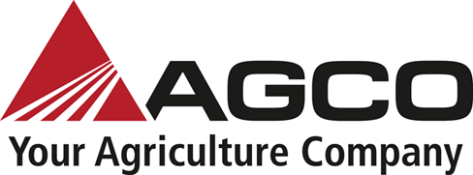 www.AGCOcorp.comFor immediate release							AGCO Africa Contact 
Robert Keir
Brand Marketing Communications Specialist, Africa
Email: Robert.Keir@agcocorp.com +27 82 349 7441
FendtONE combines the tractor and the office with one operating systemJohannesburg, South Africa, (14 June) 2021: The new FendtONE platform merges the machine and the office into one control unit. FendtONE combines the familiar operation of the tractor with the terminal for planning or controlling tasks that traditionally takes place in the office.“Fieldwork has always been completely separated from office work. Even though the two activities are interrelated, they happen separately and are carried out on different systems,” explains Robbie Hall, Product Marketing Manager for Gold Harvesting, AGCO Africa. In this regard, FendtONE represents the first holistic operating system on the market.It is a unique fusion of the onboard and offboard world by means of wireless data transfer. Features include local and round-the-clock data management on different devices, identical operating logic on the machine and in the office, an optimised work process and an open system that ensures future access and connection to other systems, such as FMIS, through interfaces.FendtONE offboard complements the existing applications on the machine with practical functions. For example, Fendt Task Doc records agronomic data and output figures during fieldwork (onboard), enhanced with the job planning and management function (offboard). This means tractor and attachment data, already exported and recorded by the machine, is available instantly for reports. Farmers and contractors can use their time more efficiently and productively.FendtONE is now available on the wheeled models of the Vario 200, 700, 900 and 1000 Series. The Fendt Vario range itself has been extended with the addition of two new models, namely the Fendt Vario 200 standard model and Fendt 200 V/F/P Vario. The range is well-known for being compact and lightweight, in addition to its maximum manoeuvrability and high performance.The Fendt 200 Vario series includes five models, with outputs ranging from 79 hp to 124 hp. All models are available as Power, Profi and Profi+ (formerly ProfiPlus) versions. The Fendt 200 V/F/P Vario series of specialist tractors comprise five models with outer widths ranging from 1.07 m to 1.68 m.The latest generation of the Fendt 200 V/F/P Vario specialist tractor series comes with the intuitive FendtONE operating concept, making it the first specialist tractor with a fully integrated terminal. Added innovations include the demand-led DynamicPerformance power boost concept and an all-new design. The new technology on the Fendt 200 V/F/P Vario enhances precision and everyday efficiency.Fendt Vario Guide is ﬁtted as standard on Power+ and Proﬁ+ machines, including a ﬁeld data management feature. Run-outs can be managed from the office, whereupon the job can be sent to the machine. This means instructions such as ﬁeld boundaries and track lines can be carried out by means of the Fendt Vario Guide on the tractor.All the ﬁelds are then worked based on the same data record used across the entire ﬂeet. Fendt TI (Teach In) Auto and the Fendt Vario Guide Contour Assistant are optional extras. The view from the driver’s cab and online, from the office or on the move is always the same. The new Comfort cabin, combined with FendtONE, benchmarks an overall concept for the operator’s workplace.The concept is supplemented with an optional infotainment package and 4.1 sound system. Four high-end speakers and a subwoofer deliver superior sound quality in the VisioPlus cab. Enjoy playback from your smartphone via USB, AUX-IN and Bluetooth. FM/AM/DAB+/HD and two antennas with permanent channel search ensure uninterrupted radio reception. Phonecalls can be made with a quality hands-free kit. Eight microphones installed in the roof liner mean your hands are free and the acoustics are perfect.Meticulously designed down to the last detail, it offers the experience of intuitive control and functionality. The new driver’s workstation includes a large 10" dashboard, an armrest with multifunction joystick and, depending on the configuration, a 12" terminal. With the armrest anchored to the seat, you can easily adjust any setting without much movement at all. There is also a second optional 12" terminal that can be stowed halfway into the cab roof. The 3L joystick opens up new possibilities.Intuitive operation and ergonomics were paramount in the development stage. The multifunction joystick with improved handrest, for example, has been equipped with added functions. The crossgate lever has been ergonomically optimised, making it easier to operate different attachments. The new joystick has a total of 16 buttons as well as two proportional buttons, of which 13 can be freely assigned.The armrest control panel with ingenious colour guidance features all functional groups in one place, in colour-coded control panels for gearboxes, power lifts, hydraulic valves and PTOs. There are also five freely assignable buttons to customise the controls. The button allocation is set with the Individual Operation Manager (IOM) on the terminal. A clever colour concept helps the driver to quickly find their way around and avoid operator errors. The driver immediately sees whether buttons have been reallocated by the colour concept. Preset buttons can also be reprogrammed In the IOM for functions like pre-activating the steering system (On/Off), the all-round indicator lights (On/Off) and valves.In support of the farming community, Fendt has a nationwide dealer network covering the whole of South Africa, offering service, sales and support. For further information, and to get in touch with your closest dealer, visit www.fendt.com/za.EndsNotes to the Editor
To download hi-res images for this release, please visit http://media.ngage.co.za and click the Fendt link to view the company’s press office.About FendtFendt is the leading hi-tech brand within the AGCO Corporation for customers who demand nothing but the best quality from machines and services. Fendt tractors and harvesting machines work around the globe, both on professional farms and in non-agricultural applications. Customers benefit from innovative technology to improve performance, efficiency and profitability. Using resource-friendly solutions from Fendt helps farmers and contractors worldwide to work in a sustainable way. At its German sites in Marktoberdorf, Asbach-Bäumenheim, Hohenmölsen, Feucht, Waldstetten and Wolfenbüttel, AGCO employs around 6 000 people in the areas of Research & Development and Sales & Marketing as well as Production, Service and Administration.www.fendt.com/za, www.fendt.tv, www.facebook.com/fendtSouthAfrica, www.youtube.com/FendtTV, www.instagram.com/fendt.global About AGCOAGCO (NYSE:AGCO) is a global leader in the design, manufacture and distribution of agricultural machinery and precision ag technology. AGCO delivers customer value through its differentiated brand portfolio including core brands like Challenger®, Fendt®, GSI®, Massey Ferguson® and Valtra®. Powered by Fuse® smart farming solutions, AGCO’s full line of equipment and services helps farmers sustainably feed our world. Founded in 1990 and headquartered in Duluth, Georgia, USA, AGCO had net sales of $9.1 billion in 2020. For more information, visit www.AGCOcorp.comFor company news, information and events, please follow us on Twitter: @AGCOCorp. For financial news on Twitter, please follow the hashtag #AGCOIR.Media Contact
Anais Strauss
Account ExecutiveNGAGE Public Relations Phone: (011) 867-7763Fax: 086 512 3352Cell: 071 673 8059Email: anais@ngage.co.za Web: www.ngage.co.zaBrowse the NGAGE Media Zone for more client press releases and photographs at http://media.ngage.co.za